Proposition 4.10Proposition 4.10: Hilbert’s Euclidean parallel postulate if and only if; if k is parallel to l, m is perpendicular to k, and n is perpendicular to l, then either m=n or m is parallel to n.ProofAssume the Hilbert’s Euclidean parallel postulate is true, and k is parallel to l, m is perpendicular to k, and n is perpendicular to l. Let m≠n, by proposition 4.9, m has to be perpendicular to l, and by corollary 1 (pg.163), m is parallel to n 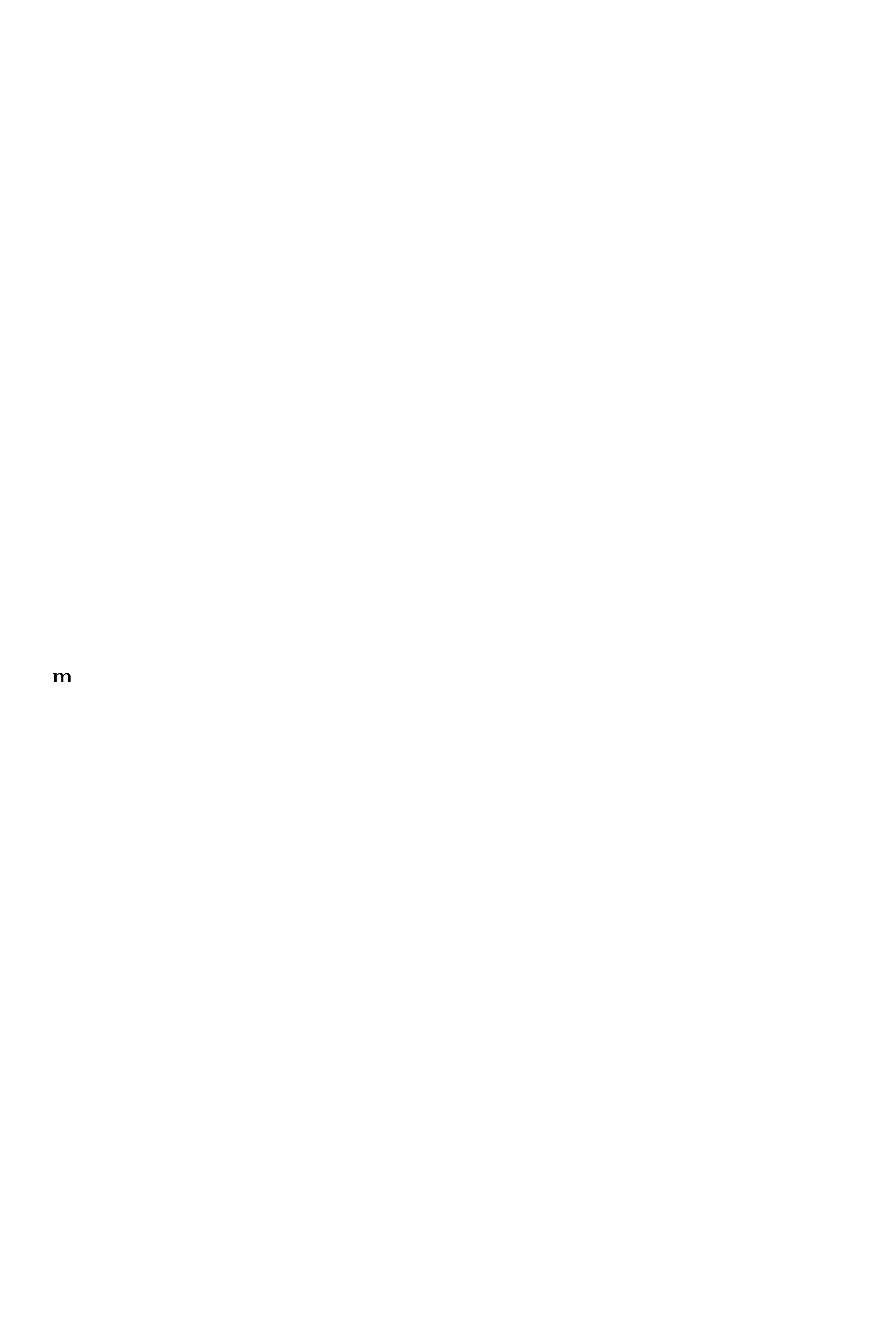 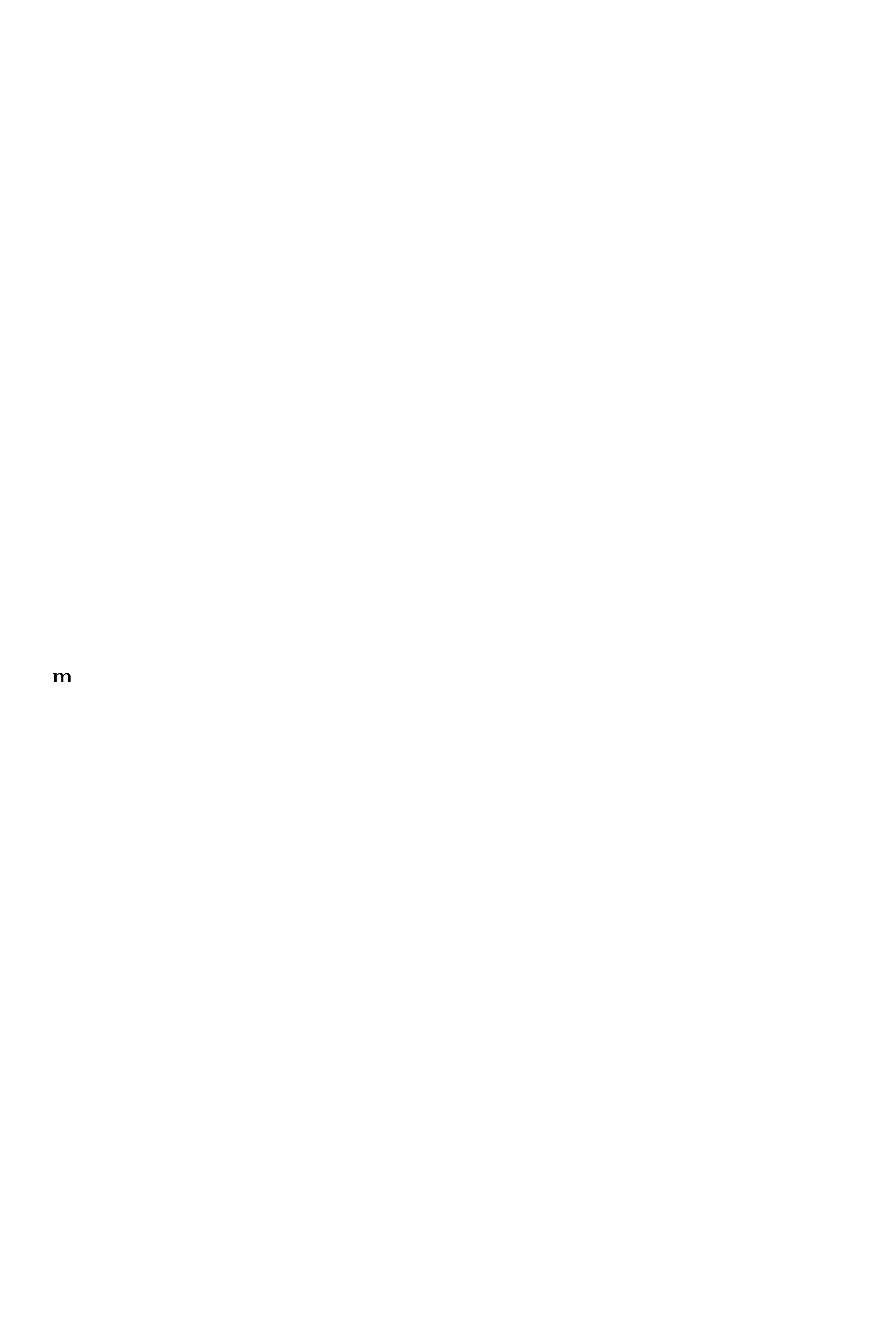 Assume that whenever k is parallel to l, m is perpendicular to k, and n is perpendicular l, it follows that either m is equal to n or m is parallel to n.We need to show Hilbert’s Euclidean parallel postulate. So assume that l is some line, p is a point not on l, and we need to show there is at most one line through P parallel to l. We know that there is at least one line m through P parallel to l by Corollary 2 (If l is any line and P is any point not on l, there exists at least one line m through P parallel to l). Suppose that n is a line through P parallel to l: We must show m=n. Let t be the perpendicular to l through P, with foot Q on l. Let s be the perpendicular to n through P. Since t is perpendicular to l, at Q, and s is perpendicular to n, at P, and l is perpendicular to n, by our assumption either s=t or s is parallel to t. But P is on both t and s, so they cannot be parallel, so s=t. But the ray through P perpendicular to t is unique, and both m and n go through P perpendicular to t, so m=n. 